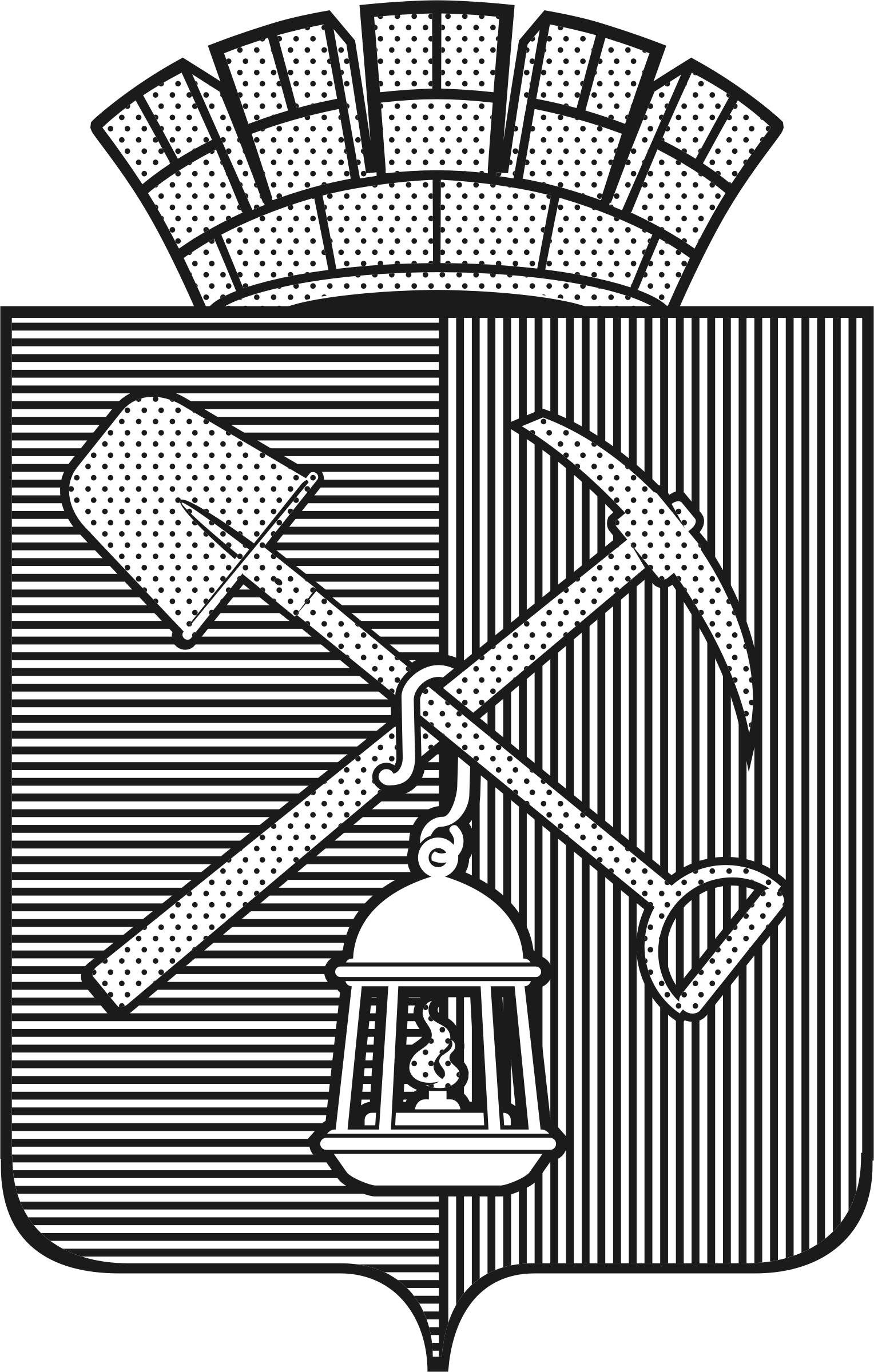 Киселевский городскойСовет народных депутатовРЕШЕНИЕ№     «__»___________2013 г.О наделении полномочийВ связи с 50-летием поселка Карагайлинского и в соответствии соответствии с Федеральным законом Российской Федерации от 06.10.2003 №131-ФЗ «Об общих принципах организации местного самоуправления в Российской Федерации», Уставом Киселевского городского округа, Киселевский городской Совет народных депутатовРЕШИЛ: 1. Наделить управление жилищно-коммунального хозяйства администрации Киселевского городского округа полномочиями заказчика и организатора по проведению процедур по размещению муниципальных заказов по ремонту фасадов многоквартирных домов в пос.Карагайцлинский за счет средств спонсоров, в соответствии с заключенным соглашением о социально-экономическом сотрудничестве.2. Контроль за исполнением настоящего решения возложить на председателя комитета Киселевского городского Совета народных депутатов по экономике, развитию промышленности и городского хозяйства Проходу С.Л.И.о. Глава города Киселевска	                                            В.А. Лата		Председатель Киселевского городскогоСовета народных депутатов                                               В.Б. Игуменшев					